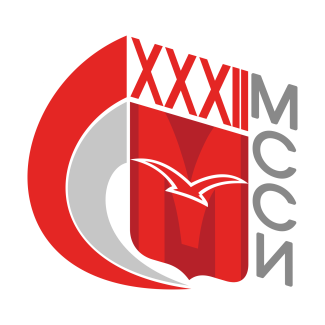 РОССИЙСКИЙ СТУДЕНЧЕСКИЙ СПОРТИВНЫЙ СОЮЗПротокол командного матчаНазвание команды (учебного заведения)                                  Название команды (учебного заведения)ГруппаТурДатаФ.И.О. участниковФ.И.О. участниковФ.И.О. участниковФ.И.О. участниковФ.И.О. участниковСчёт в партияхСчёт в партияхСчёт в партияхСчёт в партияхСчёт в партияхОбщий счёт партийКоманд-ный счётAX45BY54CZBX44AZ55CYBZCXAYПараПараПобедитель:Победитель:Подписи капитанов командПодписи капитанов командПодписи капитанов командПодписи капитанов командАXФ.И.О. судейПодписи судей